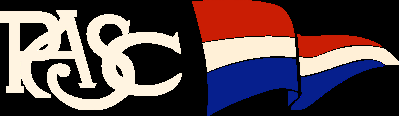 Nomination Form   Season 2019-2020$50/Series   or The Lot for $175To nominate in any or all series please complete details below: I confirm that I have read and understood the 2017 – 2020 Racing Rules of Sailing (RRS) of World Sailing, including the Prescriptions of Australian Sailing, and have submitted the appropriate category form for the racing that I will undertake.  I also affirm that I will keep my boat with all equipment at the appropriate category level for all racing that I will undertake with PASC. Signature ______________________________________    Date ________________________ Please forward completed nomination form to PASC Sailing Committee or PASC secretary.An invoice will be prepared and forwarded to you by PASC treasurer.Choose SeriesTick Relevant SeriesPASC RIVER CHAMPIONSHIP SERIES          7 races         1ST race Sunday 27/10/19 (1st warning 1255)PASC OUTSIDE CHAMPIONSHIP SERIES          5 races          1ST Race Saturday 9/11/19 (1st warning 1255)PASC WINTER CHAMPIONSHIP SERIES           5 races           1st race Sunday 17/5/20 (1st warning 1155)PASC CHEAPER BY THE DOZEN TWILIGHT SERIES 1- Before Christmas            9 races           1ST race 9/10/19 (1st warning 1755)PASC CHEAPER BY THE DOZEN TWILIGHT SERIES 2 - After Christmas            10 races            1ST race 8/1/20 (1st warning 1755)PASC OPAL DIAMOND FACTORY SERIES            5 races           1st race 17/11/19 (1st warningPASC LADIES TWILIGHT SERIES (no charge)            4 races            1ST race 27/11/19 (1st warning 1755)PASC LADIES TROPHY RACE  (no charge)           1 race (conducted by RSAYS)           race 1/12/19 (1st warning 1255)PASC FRIDAY SOCIAL RACE  (no charge)          Participating skippers to provide own starterYA member noCat form submittedYes/NoInsurance cert. submittedYes/NoInsurance expiry dateEmergency contact name Emergency contact ph noBoat Name Boat Type or DesignHull Colour Sail NumberSkipper State Registration 